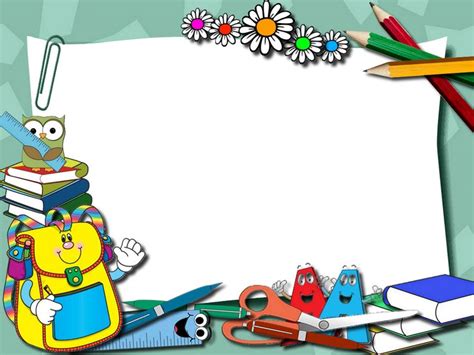  ВНИМАНИЕ!!!  МОУ СОШ №7 г. Балашова   приглашает на занятия в         «Школе будущего первоклассника».        Занятия проводятся по субботам      с 10.00 до 11.00 часов.                       С собой необходимо иметь сменную                              обувь, цветные карандаши и ручку.